Муниципальное автономное общеобразовательное учреждение 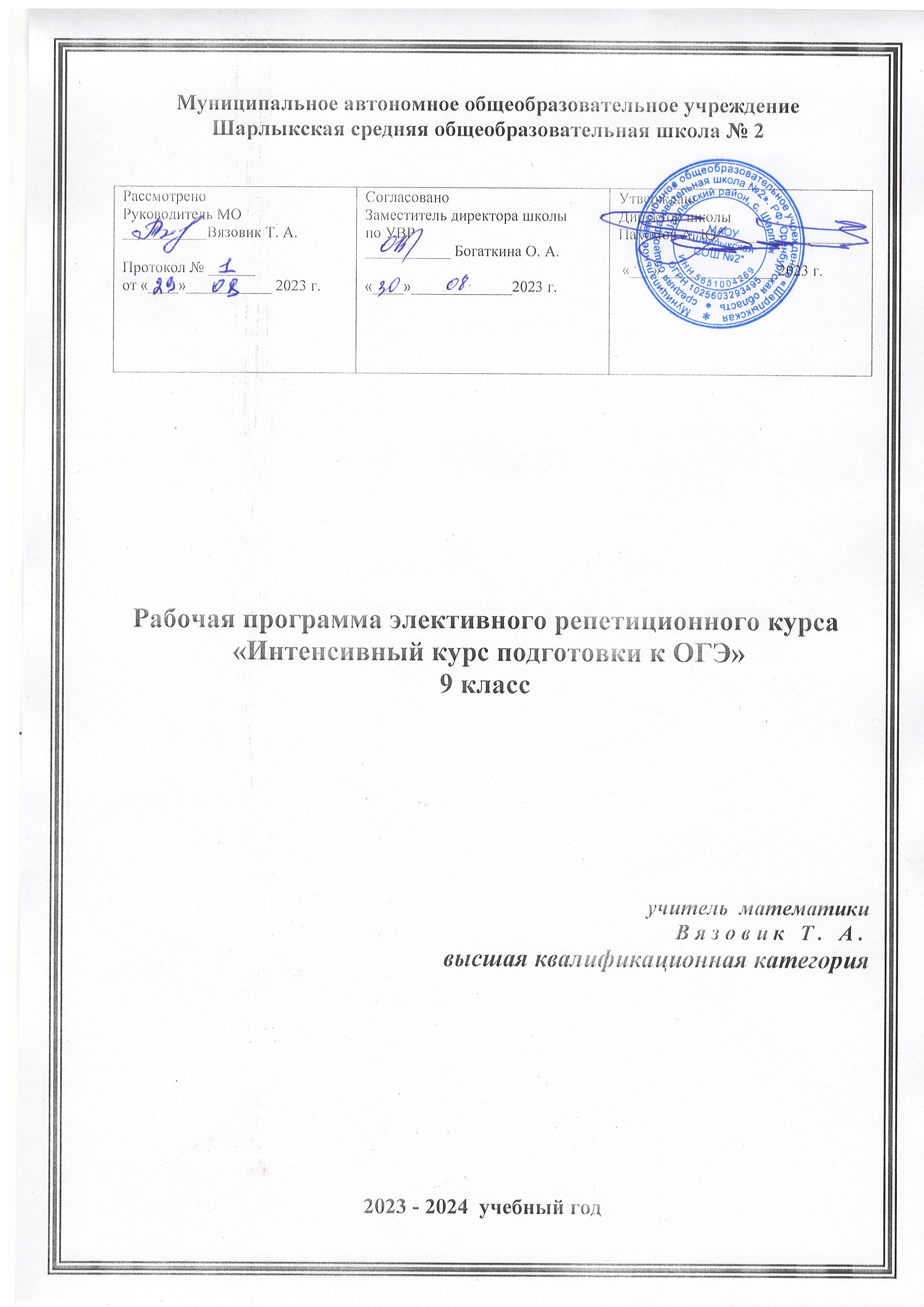 Шарлыкская средняя общеобразовательная школа № 2Рабочая программа элективного репетиционного курса «Интенсивный курс подготовки к ОГЭ»9 классучитель  математикиВязовик Т. А.высшая квалификационная категория2023 - 2024  учебный годПояснительная запискаДанная программа элективного курса предназначена для обучающихся 9-х классов общеобразовательных учреждений и рассчитана на 34 часа. Она предназначена для повышения эффективности подготовки обучающихся 9 класса к основному государственному экзамену по математике за курс основной школы и предусматривает их подготовку к дальнейшему обучению в средней школе. Программа элективного курса сочетается с любым УМК, рекомендованным к использованию в образовательном процессе. Программа элективного курса согласована с требованиями государственного образовательного стандарта и содержанием основных программ курса математики основной школы, также предусмотрены основные изменения в заданиях КИМ.Элективный курс «Интенсивный курс подготовки к ОГЭ» позволит систематизировать и углубить знания учащихся по различным разделам курса математики основной школы (арифметике, алгебре, статистике и теории вероятностей, геометрии). Если в изучении предметов естественнонаучного цикла очень важное место занимает эксперимент и именно в процессе эксперимента и обсуждения его организации и результатов формируются и развиваются интересы ученика к данному предмету, то в математике эквивалентом эксперимента является решение задач. Собственно, весь курс математики может быть построен и, как правило, строится на решении различных по степени важности и трудности задач.Цель элективного курса: систематизация знаний и способов деятельности учащихся по математике за курс основной школы, подготовка обучающихся 9 класса к основному государственному экзамену по математике. Успешная сдача ОГЭ, переход в 10 класс по выбранному профилю (при необходимости).   Задачи курса:- обучающие: (формирование познавательных и логических УУД) Формирование "базы знаний" по алгебре, геометрии и реальной математике, позволяющей беспрепятственно оперировать математическим материалом вне зависимости от способа проверки знаний.Научить правильной интерпретации спорных формулировок заданий.Развить навыки решения тестов.Научить максимально эффективно распределять время, отведенное на выполнение задания.Подготовить к успешной сдаче ОГЭ по математике.- развивающие: (формирование регулятивных УУД) умение ставить перед собой цель – целеполагание, как постановку учебной задачи на основе соотнесения того, что уже известно и усвоено учащимся, и того, что еще неизвестно; планировать свою работу - планирование – определение последовательности промежуточных целей с учетом конечного результата; составление плана и последовательности действий; контроль в форме сличения способа действия и его результата с заданным эталоном с целью обнаружения отклонений и отличий от эталона;оценка - выделение и осознание учащимся того, что уже усвоено и что еще подлежит усвоению, осознание качества и уровня усвоения; - воспитательные: (формирование коммуникативных и личностных УУД) формировать умение слушать и вступать в диалог;воспитывать ответственность и аккуратность; участвовать в коллективном обсуждении, при этом учиться умению осознанно и произвольно строить речевое высказывание в устной и письменной форме;смыслообразование т. е. установлению учащимися связи между целью учебной деятельности и ее мотивом, другими словами, между результатом-продуктом учения, побуждающим деятельность, и тем, ради чего она осуществляется, самоорганизация.Место элективного курса в учебном планеДля освоения курса в 9 классе отведен 1 час в неделю (34 часа в год) из учебного плана МАОУ СОШ №2.Планируемые результаты обученияПредметные результаты:Формирование навыков поиска математического метода, алгоритма и поиска решения задачи в структуре задач ОГЭ;Формирование навыка решения определенных типов задач в структуре задач ОГЭ;уметь работать с таблицами, со схемами, с текстовыми данными; уметь преобразовывать знаки и символы в доказательствах и применяемых методах для решения образовательных задач;приводить в систему, сопоставлять, обобщать и анализировать информационные компоненты математического характера и уметь применять законы и правила для решения конкретных задач;выделять главную и избыточную информацию, производить смысловое сжатие математических фактов, совокупности методов и способов решения; уметь представлять в словесной форме, используя схемы и различные таблицы, графики и диаграммы, карты понятий и кластеры, основные идеи и план решения той или иной математической задачи;Метапредметные результаты обученияРегулятивные УУДопределять собственные проблемы и причины их возникновения при работе с математическими объектами;формулировать собственные версии или применять уже известные формы и методы решения математической проблемы, формулировать предположения и строить гипотезы относительно рассматриваемого объекта и предвосхищать результаты своей учебно-познавательной деятельности;определять пути достижения целей и взвешивать возможности разрешения определенных учебно-познавательных задач в соответствии с определенными критериями и задачами;выстраивать собственное образовательное подпространство для разрешения определенного круга задач, определять и находить условия для реализации идей и планов (самообучение);самостоятельно выбирать среди предложенных ресурсов наиболее эффективные и значимые при работе с определенной математической моделью;уметь составлять план разрешения определенного круга задач, используя различные схемы, ресурсы построения диаграмм, ментальных карт, позволяющих произвести логико - структурный анализ задачи;уметь планировать свой образовательный маршрут, корректировать и вносить определенные изменения, качественно влияющие на конечный продукт учебно-познавательной деятельности;умение качественно соотносить свои действия с предвкушаемым итогом учебно-познавательной деятельности посредством контроля и планирования учебного процесса в соответствии с изменяющимися ситуациями и применяемыми средствами, и формами организации сотрудничества, а также индивидуальной работы на уроке;умение отбирать соответствующие средства реализации решения математических задач, подбирать инструменты для оценивания своей траектории в работе с математическими понятиями и моделями;Познавательные УУДумение определять основополагающее понятие и производить логико-структурный анализ, определять основные признаки и свойства с помощью соответствующих средств и инструментов;умение проводить классификацию объектов на основе критериев, выделять основное на фоне второстепенных данных;умение проводить логическое рассуждение в направлении от общих закономерностей изучаемой задачи до частных рассмотрений;умение строить логические рассуждения на основе системных сравнений основных компонентов изучаемого математического раздела или модели, понятия или классов, выделяя определенные существенные признаки или критерии;умение выявлять, строить закономерность, связность, логичность соответствующих цепочек рассуждений при работе с математическими задачами, уметь подробно и сжато представлять детализацию основных компонентов при доказательстве понятий и соотношений на математическом языке;умение организовывать поиск и выявлять причины возникающих процессов, явлений, наиболее вероятные факторы, по которым математические модели и объекты ведут себя по определенным логическим законам, уметь приводить причинно-следственный анализ понятий, суждений и математических законов;умение строить математическую модель при заданном условии, обладающей определенными характеристиками объекта при наличии определенных компонентов формирующегося предполагаемого понятия или явления;умение переводить текстовую структурно-смысловую составляющую математической задачи на язык графического отображения - составления математической модели, сохраняющей основные свойства и характеристики;умение задавать план решения математической задачи, реализовывать алгоритм действий как пошаговой инструкции для разрешения учебно-познавательной задачи;умение строить доказательство методом от противного;умение работать с проблемной ситуацией, осуществлять образовательный процесс посредством поиска методов и способов разрешения задачи, определять границы своего образовательного пространства;уметь ориентироваться в тексте, выявлять главное условие задачи и устанавливать соотношение рассматриваемых объектов;умение переводить, интерпретировать текст в иные формы представления информации: схемы, диаграммы, графическое представление данных;Коммуникативные УУДумение работать в команде, формирование навыков сотрудничества и учебного взаимодействия в условиях командной игры или иной формы взаимодействия;умение распределять роли и задачи в рамках занятия, формируя также навыки организаторского характера;умение оценивать правильность собственных действий, а также деятельности других участников команды;корректно, в рамках задач коммуникации, формулировать и отстаивать взгляды, аргументировать доводы, выводы, а также выдвигать контаргументы, необходимые для выявления ситуации успеха в решении той или иной математической задачи;умение пользоваться математическими терминами для решения учебно-познавательных задач, а также строить соответствующие речевые высказывания на математическом языке для выстраивания математической модели;уметь строить математические модели с помощью соответствующего программного обеспечения, сервисов свободного отдаленного доступа;уметь грамотно и четко, согласно правилам оформления КИМ-а ОГЭ заносить полученные результаты - ответы.В силу большой практической значимости данный курс представляет собой совокупность важных и полезных советов, знаний, является средством обучения и средством развития интеллектуальных качеств личности учащихся. Для учащихся, которые пока не проявляют заметного роста в плане математического усвоения основного содержания изучаемого предмета, эти занятия помогут стать толчком в развитии интереса к предмету и способствуют положительной тенденции в плане подготовки к основному государственному экзамену по математике.Содержание учебного элективного курса	Арифметика Натуральные числа.  Степень с натуральным показателем. Рациональные числа. Модуль (абсолютная величина) числа. Сравнение рациональных чисел. Арифметические действия с рациональными числами. Степень с целым показателем. Числовые выражения, порядок действий в них, использование скобок. Законы арифметических действий: переместительный, сочетательный, распределительный.Действительные числа. Квадратный корень из числа. Корень третьей степени. Понятие о корне n-ой степени из числа.  Действительные числа как бесконечные десятичные дроби. Сравнение действительных чисел, арифметические действия над ними. Этапы развития представлений о числе. Измерения, приближения, оценки. Размеры объектов окружающего нас мира (от элементарных частиц до Вселенной), длительность процессов в окружающем нас мире. Представление зависимости между величинами в виде формул. Выделение множителя – степени десяти в записи числа.	АлгебраАлгебраические дроби. Арифметические операции над алгебраическими дробями. Буквенные выражения (выражения с переменными). Числовое значение буквенного выражения. Допустимые значения переменных, входящих в алгебраические выражения. Подстановка выражений вместо переменных. Равенство буквенных выражений. Тождество, доказательство тождеств. Преобразования выражений.Свойства степеней с целым показателем. Многочлены. Сложение, вычитание, умножение многочленов. Формулы сокращенного умножения: квадрат суммы и квадрат разности, куб суммы и куб разности. Формула разности квадратов, формула суммы кубов и разности кубов. Разложение многочлена на множители. Квадратный трехчлен. Выделение полного квадрата в квадратном трехчлене. Теорема Виета. Разложение квадратного трехчлена на линейные множители. Многочлены с одной переменной. Степень многочлена. Корень многочлена.       Алгебраическая дробь. Сокращение дробей. Действия с алгебраическими дробями. Рациональные выражения и их преобразования. Свойства квадратных корней и их применение в вычислениях.Уравнения и неравенства. Уравнение с одной переменной. Корень уравнения. Линейное уравнение. Квадратное уравнение: формула корней квадратного уравнения, Решение рациональных уравнений. Примеры решения уравнений высших степеней; методы замены переменной, разложения на множители. Уравнение с двумя переменными; решение уравнения с двумя переменными. Система уравнений; решение системы. Система двух линейных уравнений с двумя переменными; решение подстановкой и алгебраическим сложением. Уравнение с несколькими переменными. Примеры решения нелинейных систем. Примеры решения уравнений в целых числах. Неравенство с одной переменной. Решение неравенства. Линейные неравенства с одной переменной и их системы. Квадратные неравенства. Примеры решения дробно-линейных неравенств.Числовые неравенства и их свойства. Доказательство числовых и алгебраических неравенств. Переход от словесной формулировки соотношений между величинами алгебраической.       Решение текстовых задач алгебраическим способом. Числовые последовательности. Понятие последовательности. Арифметическая и геометрическая прогрессии. Формулы общего члена арифметической и геометрической прогрессий, суммы первых нескольких членов арифметической и геометрической прогрессий. Числовые функции. Понятие функции. Область определения функции. Способы задания функции. График функции, возрастание и убывание функции, наибольшее и наименьшее значения функции, нули функции, промежутки знакопостоянства. Чтение графиков функций.Функции, описывающие прямую и обратную пропорциональную зависимости, их графики. Линейная функция, ее график, геометрический смысл коэффициентов. Гипербола. Квадратичная функция, ее график, парабола. Координаты вершины параболы, ось симметрии. Степенные функции с натуральным показателем, их графики. Графики функций: корень квадратный, корень кубический, модуль. Использование графиков функций для решения уравнений и систем.Примеры графических зависимостей, отражающих реальные процессы: колебание, показательный рост; числовые функции, описывающие эти процессы.Параллельный перенос графиков вдоль осей координат и симметрия относительно осей.Координаты. Изображение чисел точками координатной прямой. Геометрический смысл модуля числа. Числовые промежутки: интервал, отрезок, луч. Формула расстояния между точками координатной прямой.Декартовы координаты на плоскости; координаты точки. Координаты середины отрезка. Формула расстояния между двумя точками плоскости. Уравнение прямой, угловой коэффициент прямой, условие параллельности прямых. Уравнение окружности с центром в начале координат и в любой заданной точке.Графическая интерпретация уравнений с двумя переменными и их систем, неравенств с двумя переменными и их систем.ГеометрияНачальные понятия и теоремы геометрии.Возникновение геометрии из практики.Геометрические фигуры и тела. Равенство в геометрии.Точка, прямая и плоскость. Понятие о геометрическом месте точек.Расстояние. Отрезок, луч. Ломаная.Угол. Прямой угол. Острые и тупые углы. Вертикальные и смежные углы. Биссектриса угла и ее свойства. Параллельные и пересекающиеся прямые. Перпендикулярность прямых. Теоремы о параллельности и перпендикулярности прямых. Свойство серединного перпендикуляра к отрезку. Перпендикуляр и наклонная к прямой. Многоугольники. Окружность и круг.Треугольник. Прямоугольные, остроугольные, и тупоугольные треугольники. Высота, медиана, биссектриса, средняя линия треугольника. Равнобедренные и равносторонние треугольники; свойства и признаки равнобедренного треугольника. Признаки равенства треугольников. Неравенство треугольника. Сумма углов треугольника. Внешние углы треугольника. Зависимость между величин сторон и углов треугольника. Теорема Фалеса. Подобие треугольников; коэффициент подобия. Признаки подобия треугольников. Теорема Пифагора. Признаки равенства прямоугольных треугольников. Синус, косинус, тангенс, котангенс острого угла прямоугольного треугольника и углов от 0° до 180°; приведение к острому углу. Решение прямоугольных треугольников. Основное тригонометрическое тождество. Формулы, связывающие синус, косинус, тангенс, котангенс одного и того же угла. Теорема косинусов и теорема синусов; примеры их применения для вычисления элементов треугольника.Замечательные точки треугольника: точки пересечения серединных перпендикуляров, биссектрис, медиан. Четырехугольник. Параллелограмм, его свойства и признаки. Прямоугольник, квадрат, ромб, их свойства и признаки. Трапеция, средняя линия трапеции; равнобедренная трапеция. Многоугольники. Выпуклые многоугольники. Сумма углов выпуклого многоугольника. Вписанные и описанные многоугольники. Правильные многоугольники.Окружность и круг. Центр, радиус, диаметр. Дуга, хорда. Сектор, сегмент. Центральный, вписанный угол; величина вписанного угла. Взаимное расположение прямой и окружности, двух окружностей. Касательная и секущая к окружности, равенство касательных, проведенных из одной точки. Метрические соотношения в окружности: свойства секущих, касательных, хорд. Окружность, вписанная в треугольник, и окружность, описанная около треугольника. Вписанные и описанные четырехугольники. Вписанные и описанные окружности правильного многоугольника.Измерение геометрических величин. Длина отрезка. Длина ломаной, периметр многоугольника. Расстояние от точки до прямой. Расстояние между параллельными прямыми. Длина окружности, число ; длина дуги. Величина угла. Градусная мера угла, соответствие между величиной угла и длиной дуги окружности.Понятие о площади плоских фигур. Равносоставленные и равновеликие фигуры.Площадь прямоугольника. Площадь параллелограмма, треугольника и трапеции (основные формулы). Формулы, выражающие площадь треугольника: через две стороны и угол между ними, через периметр и радиус вписанной окружности, формула Герона. Площадь четырехугольника. Площадь круга и площадь сектора. Элементы логики, комбинаторики, статистики и теории вероятностейДоказательство. Определения, доказательства, аксиомы и теоремы; следствия. Необходимые и достаточные условия. Контрпример. Доказательство от противного. Прямая и обратная теоремы. Понятие об аксиоматике и аксиоматическом построении геометрии. Пятый постулат Эвклида и его история.Множества и комбинаторика. Множество. Элемент множества, подмножество. Объединение и пересечение множеств. Диаграммы Эйлера.Примеры решения комбинаторных задач: перебор вариантов, правило умножения. Статистические данные. Представление данных в виде таблиц, диаграмм, графиков. Средние результатов измерений. Понятие о статистическом выводе на основе выборки.Понятие и примеры случайных событий.Вероятность. Частота события, вероятность. Равновозможные события и подсчет их вероятности. Представление о геометрической вероятности. Тематическое планирование элективного курсаРассмотреноРуководитель МО___________Вязовик Т. А.Протокол № ______от «____»___________ 2023 г.СогласованоЗаместитель директора школы по УВР ___________ Богаткина О. А.«____»_____________2023 г.УтверждаюДиректор школыПахомов А. Ю.    _______________ «___»_______________2023 г.№ п/пНазвание темы Проверяемые требования Коды проверяемых элементов содержания Коды разделов требований Кол-во часов Дата Дата Примечание№ п/пНазвание темы Проверяемые требования Коды проверяемых элементов содержания Коды разделов требований Кол-во часов План Факт Примечание1Арифметический бум. (Сараи, шины, печки, теплицы, квартиры, путешествия, садовые участки). (Задание № 1)Умение выполнять и преобразования, уметь использовать приобретенные знания и умения в практической деятельности и повседневной жизни, умение строить и исследовать простейшие математические модели.1 – 81, 712Простейшие текстовые задачи (Задание №2)Умение выполнять вычисления и преобразования, умение использовать приобретенные знания и умения в практической деятельности и повседневной жизни, умение строить и исследовать простейшие математические модели.1 - 81, 713Прикладная геометрия: площадь. (Задание №3)Умение выполнять вычисления и преобразования, умение использовать приобретенные знания и умения в практической деятельности и повседневной жизни, умение строить и исследовать простейшие математические модели.1 – 8 1, 714Прикладная геометрия: расстояния. (Задание №4)Умение выполнять вычисления и преобразования, умение использовать приобретенные знания и умения в практической деятельности и повседневной жизни, умение строить и исследовать простейшие математические модели.1 – 8 1, 715Выбор оптимального варианта. (Задание №5)Умение выполнять вычисления и преобразования, умение использовать приобретенные знания и умения в практической деятельности и повседневной жизни, умение строить и исследовать простейшие математические модели.1 – 8 1, 716Числа и вычисления. (Задание № 6)Умение выполнять вычисления и преобразования.1117Числовые неравенства, координатная прямая. (Задание №7)Умение выполнять вычисления и преобразования.1, 6118Числа, вычисления и алгебраические выражения. (Задание №8)Умение выполнять вычисления и преобразования, умение выполнять преобразования алгебраических выражений. 1, 21, 219Уравнения, системы уравнений. (Задание №9)Умение решать уравнения, неравенства и их системы. 33110Статистика, вероятности. (Задание №10)Умение работать со статистической информацией, находить частоту и вероятность случайного события, умение использовать приобретенные знания и умения в практической деятельности и повседневной жизни, умение строить и исследовать простейшие математические модели.86, 7111Графики функций. (Задание №11) Умение строить и читать графики функций. 54112Расчеты по формулам. (Задание №12)Умение осуществлять практические расчеты по формулам, составлять несложные формулы, выражающие зависимости между величинами. 27113Неравенства, системы неравенств. (Задание №13)Умение решать уравнения, неравенства и их системы. 3, 63114Задачи на прогрессии. (Задание №14)Умение строить и читать графики функций, умение использовать приобретенные знания и умения в практической деятельности и повседневной жизни, умение строить и исследовать простейшие математические модели.44, 7115Треугольники, четырехугольники, многоугольники и их элементы. (Задание №15)Умение выполнять действия с геометрическими фигурами, координатами и векторами.75116Окружность, круг и их элементы. (Задание №16)Умение выполнять действия с геометрическими фигурами, координатами и векторами.75117Площади фигур. (Задание №17)Умение выполнять действия с геометрическими фигурами, координатами и векторами.75118Фигуры на квадратной решетке. (Задание №18)Умение выполнять действия с геометрическими фигурами, координатами и векторами.75119Анализ геометрических высказываний. (Задание №19)Умение проводить доказательные рассуждения при решении задач, оценивать логическую правильность рассуждений, распознавать ошибочные заключения. 77120Алгебраические выражения, уравнения, неравенства и их системы. (Задание №20)Умение выполнять преобразования алгебраических выражений, решать уравнения, неравенства и их системы. 2, 32, 3221Текстовые задачи. (Задание №21)Умение выполнять преобразования алгебраических выражений, решать уравнения, неравенства и их системы, строить и читать графики функций, строить и исследовать простейшие математические модели. 2, 3, 4, 5, 63, 7222Функции и их свойства. Графики функций. (Задание №22)Умение выполнять преобразования алгебраических выражений, решать уравнения, неравенства и их системы, строить и читать графики функций, строить и исследовать простейшие математические модели.2, 3, 4, 5, 62, 4223Геометрическая задача на вычисление. (Задание №23)Умение выполнять действия с геометрическими фигурами, координатами и векторами.75224Геометрическая задача на доказательство. (Задание №24)Умение проводить доказательные рассуждения при решении задач, оценивать логическую правильность рассуждений, распознавать ошибочные заключения.77225Геометрическая задача повышенной сложности. (Задание №25)Умение выполнять действия с геометрическими фигурами, координатами и векторами.75326Решение типовых тестовых заданий ОГЭ2Всего:34